1) Область определения функции. Точки разрыва функции.Исследуем данную функцию на непрерывность:Найдем точки разрыва функции внутри указанной области: 1) Находим пределы в точке: В точке   функция терпит разрыв. Исследуем функцию в окрестности этой точки.Поскольку:то предела не существует.Поскольку:то предела не существует.В этой точке функция терпит разрыв. Пределы равны ∞, поэтому это точка разрыва II-го рода.2) Находим пределы в точке: В точке   функция терпит разрыв. Исследуем функцию в окрестности этой точки.Поскольку:то предела не существует.Поскольку:то предела не существует.В этой точке функция терпит разрыв. Пределы равны ∞, поэтому это точка разрыва II-го рода.Объединяя интервалы, получаем область определения функции: (-∞;-1)U(-1;1)U(1;+∞)Более подробно:Область существования функции2) Четность или нечетность функции.f(-x)=f(x), четная функция3) Периодичность функции.4) Точки пересечения кривой с осями координат.Пересечение с осью 0YПересечение с осью 0Xy=0Нет пересечений.5) Исследование на экстремум.Поскольку f(-x)=f(x), то функция является четной.1. Находим интервалы возрастания и убывания. Первая производная.илиилиНаходим нули функции. Для этого приравниваем производную к нулюОткуда:В окрестности точки x=0 производная функции меняет знак с (+) на (-). Следовательно, точка x=0 - точка максимума.2. Найдем интервалы выпуклости и вогнутости функции. Вторая производная.илиилиНаходим корни уравнения. Для этого полученную функцию приравняем к нулю.Для данного уравнения корней нет.6) Асимптоты кривой.Уравнения наклонных асимптот обычно ищут в виде y = kx + b. По определению асимптоты:Находим коэффициент k:Находим коэффициент b:Получаем уравнение горизонтальной асимптоты:Находим переделы в точке - точка разрыва II рода и является вертикальной асимптотой.Находим переделы в точке - точка разрыва II рода и является вертикальной асимптотой.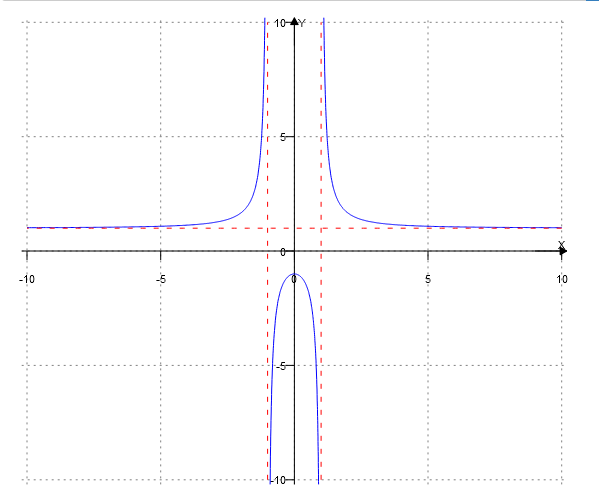 Решение было получено и оформлено с помощью сервиса:Исследование функцииВместе с этой задачей решают также:Уравнение касательнойПределы онлайнПроизводная онлайнИнтервалы возрастания и убывания функцииАсимптоты графика функциифункция возрастаетфункция возрастаетmaxфункция убываетфункция убываетфункция выпуклафункция вогнутафункция выпукла